.Start on VocalTag, Wall: 2 & 6 (4 Count)S1. SIDE, TOGETHER, SIDE, TOGETHER, WEAVES2. CROSS, SIDE, CROSS, SIDE TOUCH, ROCKING CHAIRS3. PADDLE TURN 1/4 LEFT ( 2X), JAZZ BOX TURN 1/4 RIGHTS4. TOE STRUT, PIVOT TURN 1/2 LEFT, STEP FORWARD, CLOSETag: 1-4 Out - out - in -inEnjoy the danceContact : tyapaw@yahoo.comApa Kabar Mantan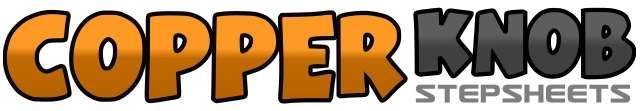 .......Count:32Wall:4Level:.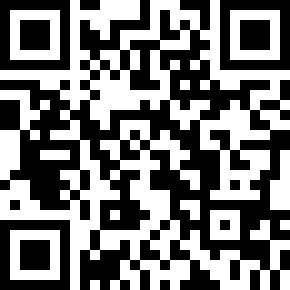 Choreographer:Tya Paw (INA) - September 2021Tya Paw (INA) - September 2021Tya Paw (INA) - September 2021Tya Paw (INA) - September 2021Tya Paw (INA) - September 2021.Music:Apa Kabar Mantan - Safira Inema : (JOOX ORIGINAL)Apa Kabar Mantan - Safira Inema : (JOOX ORIGINAL)Apa Kabar Mantan - Safira Inema : (JOOX ORIGINAL)Apa Kabar Mantan - Safira Inema : (JOOX ORIGINAL)Apa Kabar Mantan - Safira Inema : (JOOX ORIGINAL)........1-4Step R to side - Step L together - Step R to side - Step L together5-8Cross R over L - Step L to side - Cross R behind - Touch L to side1-2Cross L over R - Step R to side Cross L over R - Touch R to side5-8Rock R forward - Recover on L - Rock R back - Recover on L1-4Step R forward - Turn 1/4 left, Step R forward, Turn 1/4 left ( 06.00)5-8Cross R over L - Turn 1/4 right step L back - Step R to side - Step L together ( 09.00)1-4Touch R toe forward - Dropped R heel - Touch L toe forward - Dropped L heel5-8Step R forward - Turn 1/2 left - Step R forward - Close L ( 03.00)